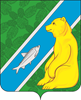 Об утверждении порядка размещениянестационарных торговых объектов на территории городского поселения Андра  В соответствии с Федеральными  законами от 06.10.2003 № 131-ФЗ «Об общих принципах организации местного самоуправления в Российской Федерации», от 28.12.2009  № 381-ФЗ  «Об основах  государственного регулирования торговой деятельности в Российской Федерации», Законом Ханты-Мансийского автономного округа – Югры  от 11.05.2010 № 85-оз «О государственном регулировании торговой деятельности в Ханты-Мансийском автономном округе – Югре», уставом городского поселения Андра, в целях обеспечения жителей городского поселения услугами розничной торговли, упорядочения размещения нестационарных торговых объектов на территории городского поселения Андра:Утвердить:1.1. Порядок размещения нестационарных торговых объектов на территории городского поселения Андра согласно приложению № 1.  Положение о комиссии по рассмотрению заявлений о размещении нестационарных торговых объектов на территории городского поселения Андра согласно приложению № 2.  Состав комиссии по рассмотрению заявлений о размещении нестационарных торговых объектов на территории городского поселения Андра согласно приложению № 3.Признать утратившим силу постановление главы поселения Андра от 04.12.2008 № 312 «Об организации работы объектов нестационарной мелкорозничной торговой сети на территории городского поселения Андра».Обнародовать настоящее постановление посредством размещения в информационно-телекоммуникационной сети Интернет на официальном сайте администрации муниципального образования городское поселения Андра по адресу: www.andra-mo.ru, а также в помещении филиала МУК «Межпоселенческая библиотека Октябрьского района» Андринская поселковой библиотека.Настоящее постановление вступает в силу после его официального обнародования.Контроль за выполнением постановления возложить на заместителя главы городского поселения Андра Л.Л. Вовк.Глава городского поселения Октябрьское			                      О.В. Гончарук Приложение № 1к постановлению администрации городского поселения Андраот «08» декабря  2015  № 220Порядок  размещения нестационарных торговых объектов на территории городского поселения Андра 1. Общие положения1.1. Настоящий Порядок размещения нестационарных торговых объектов на территории городского поселения Андра (далее - Порядок) разработан в целях реализации Федерального закона от 28.12.2009 № 381-ФЗ «Об основах государственного регулирования торговой деятельности в Российской Федерации», в соответствии с Порядком разработки и утверждения органами местного самоуправления схем размещения нестационарных торговых объектов на земельных участках, в зданиях, строениях, сооружениях, находящихся в государственной или муниципальной собственности, утвержденным приказом Департамента экономического развития Ханты-Мансийского автономного округа - Югры от 24.12.2010 № 1-нп и определяет порядок и основания для размещения нестационарных торговых объектов на территории городского поселения Андра.        1.2. Нестационарный торговый объект - объект, представляющий собой временное сооружение или временную конструкцию, не связанный прочно с земельным участком вне зависимости от наличия или отсутствия подключения (технологического присоединения) к сетям инженерно-технического обеспечения, в том числе передвижное сооружение.         1.3. Нестационарные торговые объекты не являются недвижимым имуществом, не подлежат техническому учету в бюро технической инвентаризации, права на них не подлежат регистрации в Едином государственном реестре прав на недвижимое имущество и сделок с ним. Общим критерием отнесения объектов к нестационарным торговым объектам (движимому имуществу) является возможность свободного перемещения указанных объектов без нанесения несоразмерного ущерба их назначению, включая возможность их демонтажа с разборкой на составляющие сборно-разборные перемещаемые конструктивные элементы.       1.4. Требования, предусмотренные настоящим Порядком, не распространяются на отношения, связанные с размещением:а) нестационарных торговых объектов, находящихся на территориях розничных рынков и ярмарок;б) нестационарных торговых объектов, размещенных в стационарных объектах, в иных зданиях, строениях, сооружениях, находящихся в частной собственности;в) нестационарных торговых объектов при проведении праздничных, общественно-политических, культурно-массовых и спортивно-массовых мероприятий, имеющих краткосрочный характер (не более 7 дней).         2.  Порядок планирования по размещению нестационарных торговых объектов на территории городского поселения Андра2.1. Размещение нестационарных торговых объектов на территории городского поселения Андра на земельных участках, в зданиях, строениях, сооружениях, находящихся в государственной собственности или муниципальной собственности, осуществляется в местах, определенных администрацией городского поселения Андра, в соответствии со схемой размещения нестационарных торговых объектов на земельных участках, в зданиях, строениях, сооружениях, находящихся в государственной или муниципальной собственности, на территории городского поселения Андра (далее – Схема) с учетом необходимости обеспечения устойчивого развития территории поселения и достижения установленных нормативов минимальной обеспеченности населения площадью торговых объектов.2.2. Органом, уполномоченным на разработку Схемы, является отдел по управлению муниципальным имуществом и землеустройству администрации городского поселения Андра (далее - Уполномоченный орган).         2.3. Размещение (установка, монтаж) нестационарных торговых объектов на территории городского поселения Андра допускается при наличии у субъекта предпринимательства разрешения на размещение нестационарного торгового объекта на территории городского поселения Андра (далее – Разрешение), правоустанавливающих документов на земельный участок под размещение нестационарного торгового объекта (договор аренды земельного участка, разрешение на использование земельного участка, свидетельство на право собственности земельного участка).        2.4. Период функционирования нестационарного торгового объекта указывается в Разрешении.        2.5. Запрещается размещение и эксплуатация нестационарного торгового объекта субъектами предпринимательства, не указанными в Разрешении.        2.6. В течение срока эксплуатации нестационарного торгового объекта он должен содержаться в исправном и надлежащем косметическом состоянии, отвечать общим архитектурно-художественным и санитарно-экологическим требованиям.                 2.7. При эксплуатации нестационарных объектов субъекты предпринимательства обязаны выполнять установленные нормативно-правовыми актами органов местного самоуправления городского поселения Андра правила благоустройства, требования противопожарных и санитарных норм.          3. Порядок получения права на размещение нестационарных торговых объектов 3.1. Индивидуальные предприниматели, юридические лица, заинтересованные в размещении нестационарных торговых объектов на территории городского поселения Андра (далее - заявители), подают заявление на имя главы городского поселения Андра по форме, установленной приложением № 1 к настоящему Порядку, в Комиссию по рассмотрению заявлений о размещении нестационарных торговых объектов на территории городского поселения Андра (далее – Комиссия) с приложением копий следующих документов:- свидетельства о государственной регистрации;- свидетельства о постановке на налоговый учет;- учредительных документов (для юридических лиц);- паспорта (для индивидуальных предпринимателей);- документа, подтверждающего право на земельный участок;- выписка из Единого государственного реестра юридических лиц (для юридических лиц);- выписка из Единого государственного реестра индивидуальных предпринимателей (для индивидуальных предпринимателей).В случае непредставления субъектом предпринимательства выписок из ЕГРЮЛ и ЕГРИП, указанные документы запрашивает секретарь Комиссии.3.2. Секретарь Комиссии осуществляет прием, регистрацию заявлений и выносит их на рассмотрение Комиссии:3.2.1. Предоставление права на размещение нестационарного торгового объекта при наличии двух и более претендентов на размещение нестационарного торгового объекта в отношении одних и тех же мест размещения таких объектов на территории поселения осуществляется путем проведения конкурентных процедур».3.3. Комиссия рассматривает представленные пакеты документов, принимает решение о предоставлении права на размещение нестационарного торгового объекта, устанавливает период его функционирования по заявленному адресу.3.4. Результатом рассмотрения Комиссией заявлений является согласование размещения нестационарного торгового объекта либо отказ в согласовании его размещения. 3.5. При рассмотрении заявлений Комиссия отказывает в согласовании размещения нестационарных торговых объектов в следующих случаях:3.5.1. установления факта предоставления заявителем в заявлении и приложенных к нему документах недостоверной информации;3.5.2. предоставления заявителем сведений не в полном объеме;3.5.3. предоставления документов, предусмотренных п. 3.1 настоящего Порядка, не в полном объеме;3.5.4. несоответствие предложения о размещении нестационарного торгового объекта Схеме.        3.6.  Комиссия при рассмотрении заявления руководствуется следующими условиями:       3.6.1. При выборе места для размещения нестационарных торговых объектов должны учитываться установленные законодательством санитарно-защитные зоны, предусматриваться возможность организации функционального зонирования территории для обеспечения транспортного обслуживания нестационарных объектов, для загрузки товаров, обслуживания покупателей и др.       3.6.2. Транспортное обслуживание нестационарных торговых объектов и загрузка их товарами не должны затруднять и снижать безопасность движения транспорта и пешеходов.      Использование тротуаров, пешеходных дорожек, газонов, элементов благоустройства для подъезда транспорта к зоне загрузки товара, для стоянки автотранспорта, осуществляющего доставку товара, запрещается.      3.6.3. Запрещается размещение нестационарных торговых объектов:      а) на проезжих частях дорог, на съездах, въездах к зданиям, в зонах пешеходных переходов;      б) на территориях зеленых зон и на элементах благоустройства (газонах, цветниках, детских, спортивных, хозяйственных площадках, гостевых стоянках и разворотных площадках для автотранспорта и т.д.);      в) на территориях, прилегающих к зданиям, в которых располагаются органы государственной власти и местного самоуправления;      г) на территории общеобразовательных (вне зависимости от форм обучения) и спортивных школ, детских дошкольных учреждений, учреждений внешкольного обучения, учреждений культуры, лечебно-профилактических и культовых учреждений и на прилегающей к перечисленным учреждениям территории;      д) в других местах, если это:      - препятствует обеспечению надлежащего содержания зданий и иных объектов недвижимости;      - препятствует обеспечению нормальной видимости технических средств и знаков дорожного движения, безопасности движения транспорта и пешеходов;      - препятствует свободному подъезду пожарной, аварийно-спасательной техники или доступу к объектам инженерной инфраструктуры (объекты энергоснабжения и освещения, колодцы, краны, гидранты и т.д.).            3.7. Решение Комиссии оформляется протоколом.             3.8. Секретарь Комиссии уведомляет заявителей о принятом Комиссией решении в течение пяти дней путем вручения под роспись или направления заказным письмом с уведомлением заверенной выписки из протокола. Решение Комиссии об отказе в согласовании размещения нестационарного торгового объекта должно содержать основания отказа с обязательной ссылкой на положения настоящего Порядка.            3.9. При вынесении положительного решения о выдаче разрешения на размещение нестационарного торгового объекта Комиссия ходатайствует перед главой городского поселения Андра о выдаче заявителю разрешения на размещение нестационарного торгового объекта на территории городского поселения Андра.             3.10. Секретарь Комиссии составляет проект разрешения на размещение нестационарного торгового объекта на территории городского поселения Андра по форме согласно приложению № 2 к настоящему Порядку либо уведомление об отказе в выдаче разрешения согласно приложению № 4 к настоящему Порядку. После подписания разрешения или уведомления главой городского поселения Андра, направляет их заявителю   посредством заказного почтового отправления или вручает лично заявителю под роспись.3.12. По истечении периода функционирования нестационарного торгового объекта, установленного решением Комиссии, субъекты предпринимательства подают заявление на имя главы городского поселения Андра в соответствии с требованиями п.3.1. настоящего порядка.3.13. По результатам рассмотрения заявления и прилагаемых к нему документов Комиссией принимается одно из следующих решений:- о продлении права на размещение нестационарного торгового объекта на заявленной территории;- о прекращении права на размещение нестационарного объекта на заявленной территории.3.14. Основаниями для прекращения права на размещение нестационарного торгового объекта являются:- недостоверность представленной информации и отсутствие какого-либо из документов, перечисленных в п.3.1.  настоящего Порядка;            -  обращение (в письменном виде) заявителя с просьбой о прекращении права на размещение нестационарного торгового объекта;- утрата права пользования земельным участком.        3.15. В случае реорганизации, изменения наименования и (или) адреса юридического лица, адреса и (или) паспортных данных индивидуального предпринимателя, изменений условий владения (пользования) земельным участком, на котором расположен нестационарный торговый объект, субъект предпринимательства обязан проинформировать Комиссию об изменениях в 3-дневный срок.4. Порядок прекращения действия решения на размещениенестационарного торгового объекта на территории городского поселения Андра4.1. Прекращение Разрешения на размещение нестационарного торгового объекта осуществляется в случаях:- окончания периода функционирования нестационарного объекта, установленного решением Комиссии;- прекращения субъектом предпринимательства предпринимательской деятельности;- на основании соответствующего решения суда;- подачи субъектом предпринимательства в Комиссию соответствующего заявления.4.2. Возобновление, прекращение действия разрешения на размещение нестационарного торгового объекта осуществляются на основании соответствующего решения Комиссии и доводятся до субъекта предпринимательства в письменном виде.4.3. В случае прекращения действия разрешения на размещение нестационарного торгового объекта территория должна быть освобождена от объекта за счет юридического лица или индивидуального предпринимателя в течение 10 дней с момента получения решения Комиссии об освобождении территории.4.4. Субъект предпринимательства вправе в установленном законом порядке обжаловать действия, связанные с принятием Комиссии решения об отказе в удовлетворении заявления о размещении нестационарного торгового объекта, а также о прекращении права на его размещение.5. Порядок разработки и утверждения Схемы5.1. Уполномоченный орган разрабатывает проект Схемы путем внесения данных о нестационарных торговых объектах, уже размещенных на территории городского поселения Андра, а также подлежащих размещению в соответствии с решением Комиссии, и проект постановления администрации городского поселения Андра об утверждении Схемы. Указанные документы направляются Уполномоченным органом главе городского поселения Андра.5.2. Включение в Схему нестационарных торговых объектов, расположенных на земельных участках, в зданиях, строениях и сооружениях, находящихся в государственной собственности (в федеральной собственности или в собственности субъекта Российской Федерации), осуществляется в соответствии с Правилами включения нестационарных торговых объектов, расположенных на земельных участках, в зданиях, строениях и сооружениях, находящихся в государственной собственности, в схему размещения нестационарных торговых объектов, утвержденными Постановлением Правительства РФ от 29.09.2010 № 772. 5.3. Порядок разработки и утверждения Схемы осуществляется в соответствии с Приказом департамента экономического развития Ханты-Мансийского автономного округа – Югры от 24.12.2010 г. № 1-нп «Об утверждении порядка разработки и утверждения органами местного самоуправления схем размещения нестационарных торговых объектов на земельных участках, в зданиях, строениях, сооружениях, находящихся в государственной собственности или муниципальной собственности».5.4. Уполномоченный орган осуществляет планирование по размещению нестационарных торговых объектов на территории городского поселения Андра с учетом существующей дислокации нестационарных торговых объектов и обеспечения потребности населения в товарах путем восполнения недостатка стационарных торговых объектов для достижения установленного норматива минимальной обеспеченности населения площадью торговых объектов. 5.5. По результатам планирования размещения нестационарных торговых объектов на территории городского поселения Андра уполномоченный орган разрабатывает Схему по форме согласно приложению № 3 к настоящему порядку. 5.6. Разработанная Схема утверждается постановлением администрации городского поселения Андра не позднее 20 декабря года предшествующего году начала срока действия Схемы.  5.7. Постановление об утверждении Схемы подлежит обнародованию посредством размещения в информационно-телекоммуникационной сети Интернет на официальном сайте администрации муниципального образования городское поселения Андра по адресу: www.andra-mo.ru, а также в помещении филиала МУК «Межпоселенческая библиотека Октябрьского района» Андринская поселковой библиотека.5.8. Внесение изменений в Схему осуществляется не чаще одного раза в год в порядке, установленном для ее разработки и утверждения, в целях размещения на территории городского поселения Андра нестационарных торговых объектов сезонной торговли и при необходимости корректировки содержащейся в Схеме информации постановлением администрации городского поселения Андра. 5.9. В десятидневный срок после утверждения Схемы уполномоченный орган администрации городского поселения Андра представляет Схему в электронном виде в Департамент экономического развития Ханты-Мансийского автономного округа – Югры, который в свою очередь в течении пяти рабочих дней размещает ее в сети «Интернет».6. Порядок предоставления земельных участков,мест в зданиях, строениях, сооружениях для размещениянестационарных торговых объектов6.1. Заявление на предоставление земельного участка направляется заявителем в отдел по управлению муниципальной собственностью и землеустройству администрации городского поселения Андра.Земельные участки для установки на них нестационарных торговых объектов на территории городского поселения Андра предоставляются в соответствии с Земельным Кодексом Российской Федерации. Ответственность        7.1. За нарушение настоящего Порядка юридические лица и индивидуальные предприниматели несут ответственность в соответствии с действующим законодательством Российской Федерации.Приложение №1к Порядку размещения нестационарных торговых объектов на территориигородского поселения Андра Главе городского поселения Андра______________________________________                                                                                                                                       (Ф.И.О.)от__________________________________________________________________________проживающего по адресу: _____________________________________________________Заявлениена размещение нестационарного торгового объекта на территории городского поселения Андра Заявитель_________________________________________________________________ _________________________________________________________________________  (организационно-правовая форма, наименование юридического лица, Ф.И.О.  индивидуального предпринимателя)__________________________________________________________________________                                  (наименование предприятия торговли, общественного питания)Свидетельство о гос. регистрации от «_____» ____________ 20___ г.  № ________Ф.И.О. руководителя предприятия ______________________________________________Телефон_____________________________________________________________________Прошу рассмотреть вопрос о возможности размещения следующего нестационарного торгового объекта на территории городского поселения Андра: ______________________Место расположение нестационарного торгового объекта_________________________________________________________________________________________________________Вид нестационарного торгового объекта __________________________________________Специализация (ассортимент реализуемой продукции) ______________________________Режим работы ________________________________________________________________Площадь нестационарного торгового объекта _____________________________________Срок (период) размещения нестационарного торгового объекта ______________________* В случае отказа в согласовании размещения нестационарного торгового объекта наосновании п.3.6. Порядка размещения нестационарных торговых объектов на территории городского поселения Андра заявляю о возможности размещения нестационарного торгового объекта на ином земельном участке (месте в здании, строении, сооружении) _________________________________________________________________       Гарантирую соответствие нестационарного торгового объекта требованиям Порядка и Схемы и обязуюсь соблюдать при его эксплуатации нормы действующего законодательства Российской Федерации.К заявлению прилагаются копии следующих документов:1. ___________________________________________________________________________2. ___________________________________________________________________________3. ___________________________________________________________________________4. ___________________________________________________________________________«_____»________________20_____г.   ___________________   ________________________                                                                    (подпись)                                   (Ф.И.О.)Приложение № 2к Порядку размещения нестационарных  торговых объектов на территориигородского поселения АндраБланк администрации городского поселения АндраРазрешение № _______срок действия с «___»  _________ 20__ года по «___» ___________ 20__ годана размещение нестационарного торгового объекта на территории городского поселения АндраРазрешение выдано     _________________________________________________________                                            для юридических лиц - наименование и юридический адрес, ИНН;_____________________________________________________________________________                                                для индивидуального предпринимателя - фамилия, имя, отчество_____________________________________________________________________________ и № свидетельства о государственной регистрации, дата его выдачи_____________________________________________________________________________ наименование зарегистрировавшего органа, ИННМесто расположения нестационарного торгового объекта ____________________________Вид нестационарного торгового объекта __________________________________________Специализация (ассортиментный перечень реализуемой продукции) __________________Режим работы_________________________________________________________________Площадь нестационарного торгового объекта ______________________________________Выдано на основании решения Комиссии по рассмотрению заявлений о размещении нестационарных торговых объектов на территории городского поселения Андра (протокол от _____________  №______ ) Глава городского поселения Андра                        ___________     _____________________                                                                                         (подпись)                          (Ф.И.О.)                М.П                   Разрешение не подлежит передаче другим юридическим лицам и индивидуальным предпринимателямПриложение № 3к Порядку размещения нестационарных  торговых объектов на территориигородского поселения АндраСхема размещения нестационарных торговых объектов на территории  городского поселения Андрапо состоянию на _____________________Приложение № 4к Порядку размещения нестационарных  торговых объектов на территориигородского поселения АндраБланк администрации городского поселения Андра         _____________________________________________________________________________                     (полное наименование юридического лица / Ф.И.О. индивидуального предпринимателя)         _____________________________________________________________________________                                                        (юридический адрес/адрес места нахождения)                                                          УВЕДОМЛЕНИЕоб отказе в выдаче разрешения на размещение нестационарного торгового объекта        Сообщаем, что Вам отказано в предоставлении разрешения на размещение нестационарного торгового объекта по следующему (-им) основанию (-ям) предусмотренному (-ым) пунктом 3.1 Порядка размещения нестационарных торговых объектов на территории городского поселения Андра, утвержденного постановлением администрации городского поселения Андра от ________________ № __________: Глава городского поселения Андра                        ___________     _____________________                                                                                         (подпись)                          (Ф.И.О.)                М.П                   Приложение № 2к постановлению администрации  городского поселения Андра  от «08» декабря 2015 № 220             Положениео комиссии по рассмотрению заявлений о размещении нестационарных торговых объектовна территории городского поселения Андра1. Общие положения1.1. Настоящее Положение разработано в целях реализации Федерального закона от 28.12.2009 № 381-ФЗ «Об основах государственного регулирования торговой деятельности в Российской Федерации» и определяет вопросы, регламентирующие работу комиссии по рассмотрению заявлений о размещении нестационарных торговых объектов на территории городского поселения Андра (далее - Комиссия).          1.2. Комиссия в своей деятельности руководствуется нормами действующего законодательства Российской Федерации, Порядком размещения нестационарных торговых объектов на территории городского поселения Андра, настоящим Положением.1.3. Комиссия образована в целях рассмотрения заявлений заинтересованных лиц о размещении нестационарных торговых объектов на территории городского поселения Андра.2. Организация работы Комиссии2.1. Состав Комиссии утверждается постановлением администрации городского поселения Андра.2.2. Общее руководство деятельностью Комиссии осуществляет председатель Комиссии, в его отсутствие - заместитель председателя Комиссии.2.3. Заседания Комиссии проводятся по мере необходимости в течении 3 (трех) рабочих дней после поступления заявления о размещении нестационарного торгового объекта на территории городского поселения Андра. Даты конкретных заседаний устанавливаются председателем Комиссии по согласованию с отделом по управлению муниципальной собственностью и землеустройству администрации городского поселения Андра, уполномоченным на разработку схемы размещения нестационарных торговых объектов на земельных участках, в зданиях, строениях, сооружениях, находящихся в государственной или муниципальной собственности, на территории городского поселения Андра (далее - Уполномоченный орган).2.4. Секретарь Комиссии заблаговременно доводит до сведения членов Комиссии информацию о дате, времени, месте и повестке заседания Комиссии.2.5. Заседания Комиссии считаются правомочными, если на них присутствуют более половины от общего числа ее членов.2.6. Решения Комиссии принимаются простым большинством голосов членов Комиссии, присутствующих на заседании, и оформляются протоколом, подготовка которого осуществляется секретарем Комиссии. При равном количестве голосов председатель Комиссии (в его отсутствие - заместитель председателя Комиссии) имеет право решающего голоса.2.7. Каждый член Комиссии в случае несогласия с принятым решением Комиссии имеет право письменно изложить свое особое мнение с приложением его к протоколу.2.8. Протокол подписывается председателем и секретарем Комиссии и передается на хранение со всеми поступившими на рассмотрение Комиссии документами в Уполномоченный орган.3. Права и обязанности Комиссии3.1. Комиссия для решения возложенных на нее задач имеет право:- запрашивать в установленном порядке необходимую информацию по вопросам, относящимся к компетенции Комиссии;- заслушивать представителей контролирующих (надзорных) органов, физических и юридических лиц по вопросам, относящимся к компетенции Комиссии.                                                   4. Ответственность Комиссии         4.1. Члены Комиссии несут ответственность в порядке и объеме, установленном действующим законодательством.                                    5. Изменение Положения деятельности Комиссии         5.1. Внесение изменений в настоящее Положение осуществляется постановлением администрации городского поселения Андра.                                     6. Прекращение деятельности Комиссии        6.1. Деятельность Комиссии прекращается по решению главы городского поселения Андра и оформляется постановлением администрации городского поселения Андра.Приложение № 3 к постановлению администрации городского поселения Андраот «08» декабря 2015 № 220             СоставКомиссии по рассмотрению заявлений о размещении нестационарных торговых объектов на территории городского поселения АндраАДМИНИСТРАЦИЯ                ГОРОДСКОГО ПОСЕЛЕНИЯ   АНДРА                       Октябрьского районаХанты- Мансийского автономного округа – ЮгрыПОСТАНОВЛЕНИЕАДМИНИСТРАЦИЯ                ГОРОДСКОГО ПОСЕЛЕНИЯ   АНДРА                       Октябрьского районаХанты- Мансийского автономного округа – ЮгрыПОСТАНОВЛЕНИЕАДМИНИСТРАЦИЯ                ГОРОДСКОГО ПОСЕЛЕНИЯ   АНДРА                       Октябрьского районаХанты- Мансийского автономного округа – ЮгрыПОСТАНОВЛЕНИЕАДМИНИСТРАЦИЯ                ГОРОДСКОГО ПОСЕЛЕНИЯ   АНДРА                       Октябрьского районаХанты- Мансийского автономного округа – ЮгрыПОСТАНОВЛЕНИЕАДМИНИСТРАЦИЯ                ГОРОДСКОГО ПОСЕЛЕНИЯ   АНДРА                       Октябрьского районаХанты- Мансийского автономного округа – ЮгрыПОСТАНОВЛЕНИЕАДМИНИСТРАЦИЯ                ГОРОДСКОГО ПОСЕЛЕНИЯ   АНДРА                       Октябрьского районаХанты- Мансийского автономного округа – ЮгрыПОСТАНОВЛЕНИЕАДМИНИСТРАЦИЯ                ГОРОДСКОГО ПОСЕЛЕНИЯ   АНДРА                       Октябрьского районаХанты- Мансийского автономного округа – ЮгрыПОСТАНОВЛЕНИЕАДМИНИСТРАЦИЯ                ГОРОДСКОГО ПОСЕЛЕНИЯ   АНДРА                       Октябрьского районаХанты- Мансийского автономного округа – ЮгрыПОСТАНОВЛЕНИЕАДМИНИСТРАЦИЯ                ГОРОДСКОГО ПОСЕЛЕНИЯ   АНДРА                       Октябрьского районаХанты- Мансийского автономного округа – ЮгрыПОСТАНОВЛЕНИЕАДМИНИСТРАЦИЯ                ГОРОДСКОГО ПОСЕЛЕНИЯ   АНДРА                       Октябрьского районаХанты- Мансийского автономного округа – ЮгрыПОСТАНОВЛЕНИЕ«08»декабря2015г.№220пгт. Андрапгт. Андрапгт. Андрапгт. Андрапгт. Андрапгт. Андрапгт. Андрапгт. Андрапгт. Андрапгт. АндраN п/п Наименование субъекта
торговли Юридический адрес субъекта
торговли Количество 
размещенных 
нестационарных торговых объектов Место расположение нестационарного торгового объекта Вид объекта Специализация (ассортимент реализуемой продукции) Площадь нестационарного торгового объекта Площади земельного участка Собственник земельного участка, на котором расположен
нестационарный торговый объект Срок, период размещения нестационарного торгового объекта 12 3 4 5 6 7 8 9 10 11 № п/пПеречень оснований для отказав предоставлении муниципальной услугиНаличие оснований (отмечается знаком V)1отсутствие сведений о заявителе в Едином государственном реестре юридических лиц (в случае обращения юридического лица)2отсутствие сведений о заявителе в Едином государственном реестре индивидуальных предпринимателей (в случае обращения индивидуального предпринимателя)3наличие в представленных документах недостоверных сведений4иное противоречие заявления, представленных документов требованиям законодательства Российской Федерации, Ханты-Мансийского автономного округа - Югры, правовым актам городского поселения Андра (с указанием нормы правового акта)Председатель - заместитель главы администрации городского поселения АндраЗаместитель председателя - начальник отдела по управлению муниципальной собственностью и землеустройству администрации городского поселения АндраСекретарь Комиссии - ведущий специалист отдела по управлению муниципальной собственностью и землеустройству администрации городского поселения АндраЧлены Комиссии:Начальник организационно-правового отдела администрации городского поселения АндраСпециалист отдела по управлению муниципальной собственностью и землеустройству администрации городского поселения АндраДепутат Совета депутатов городского поселения АндраНачальник организационно-правового отдела администрации городского поселения АндраСпециалист отдела по управлению муниципальной собственностью и землеустройству администрации городского поселения АндраДепутат Совета депутатов городского поселения Андра